RIVERSIDE PAC MEETING 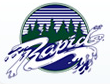 Tuesday, November 24, 2015Attendance: Karen Kelt, Laura Code, Karen Hertslet, Irene Harrison, Susan Greene, Julie Flint, Anthony Ciolfitto, Doris DeiterChair:  Karen KeltWelcome: Karen Kelt opened the meeting at 7:03 pmSpecial guest speakers – Riverside Tech Ed.  Mr. Dave Romani & Mr. KangPresented a slide show on 3 principles: Insight, Ingenuity & Innovation.InsightStudents built a shed for Stanley Park Christmas Parade. They helped source out materials form local businessesStudents have designed & built wooden trophies for intramural sportsWoodworking class – students are making projects to be given as giftsIngenuityStudents can research ideas and see them come to life.  One student created a ‘Fred Flinstone’ type TV case for his tablet/ipad.InnovationTeachers get the students to think like designers. Students were asked to design a chair out of cardboard without using glue/tape etc. The chair had to be strong enough to hold the teacher. The outcome was an interesting variety in design.Review & acceptance of October 2015 minutesA: Susan Greene  S: Irene Harrison4.	Executive/Committee Reports	A.  Treasurer’s Report – Laura CodeReviewed the treasurer’s report for October 2015After Grad budget has been approvedTeacher funding requests – PAC Executive met last week & approved the requests. Most requests were given 50-100% amount requested. Europe trip was denied money due to gaming fund guidelines.  Motion to accept: Laura. S: Susan.B.  Southside Family of Schools Parent Education – Dirk Rhode	 Not present, defer to next meeting	C.  CPF – Canadian Parents for French – Susan GreeneSusan asked if there would still be a France trip despite all the acitivity in Paris. Mr Ciolfitto responded that so far the trip will still be happening.	D.  DPAC – Irene HarrisonPatricia Gartland, SD43 Superintendent, discussed the new curriculum. K-9 will be fully implemented by Sept 2016 & Grade 10-12 for Sept 2017.  www.curriculum.gov.bc.ca to read more about the new curriculum.There has been 1 million dollars put aside to train BC teachers on the new curriculum.Select teachers will be trained and then return to their districts and train those teachers, which leads to 2 extra Pro-D days this school year. Feb 9 & May 13.Jodie Wickens, a parent advocate for autism, spoke to the group. One of her messages is that not all disibilities are visible.	E.  After Grad – Tanya Grimbeek	      Not present, defer to next meeting5. 	Principal’s Report – Anthony CiolfittoParent/teacher interviews are tomorrow. Nov 25th.Showed the PAC members what the new interim report cards will look like starting 2nd semesterDrama theatre plays are starting tomorrowVolleyball team Grade 9 girls won districts. Jr girls, Sr girls & Sr boys are going to Provincial’s Spoken word (slam poetry) is taking place Dec 2 & 3rd. Students are competing and presenting to the school with the opportunity to go to district finals34 english teachers from China will be visiting in DecemberMusic concert will be Dec 10thChristmas hampers will be put together by each homeroom – donations accepted.6.   Old Business 	Updated Constitution Vote – A: Karen Hertslet S: Irene Harrison7.   New BusinessReminder PAC booth at parent/teacher intervies tomorrow. Come by for coffee & snacks.   PAC donation forms will be on site also.8.   Meeting Adjourned at 7:51 pmNext Meeting: December 15th  at 7:00pm  PAC social – please bring a small snack to shareRecorder: Karen Hertslet